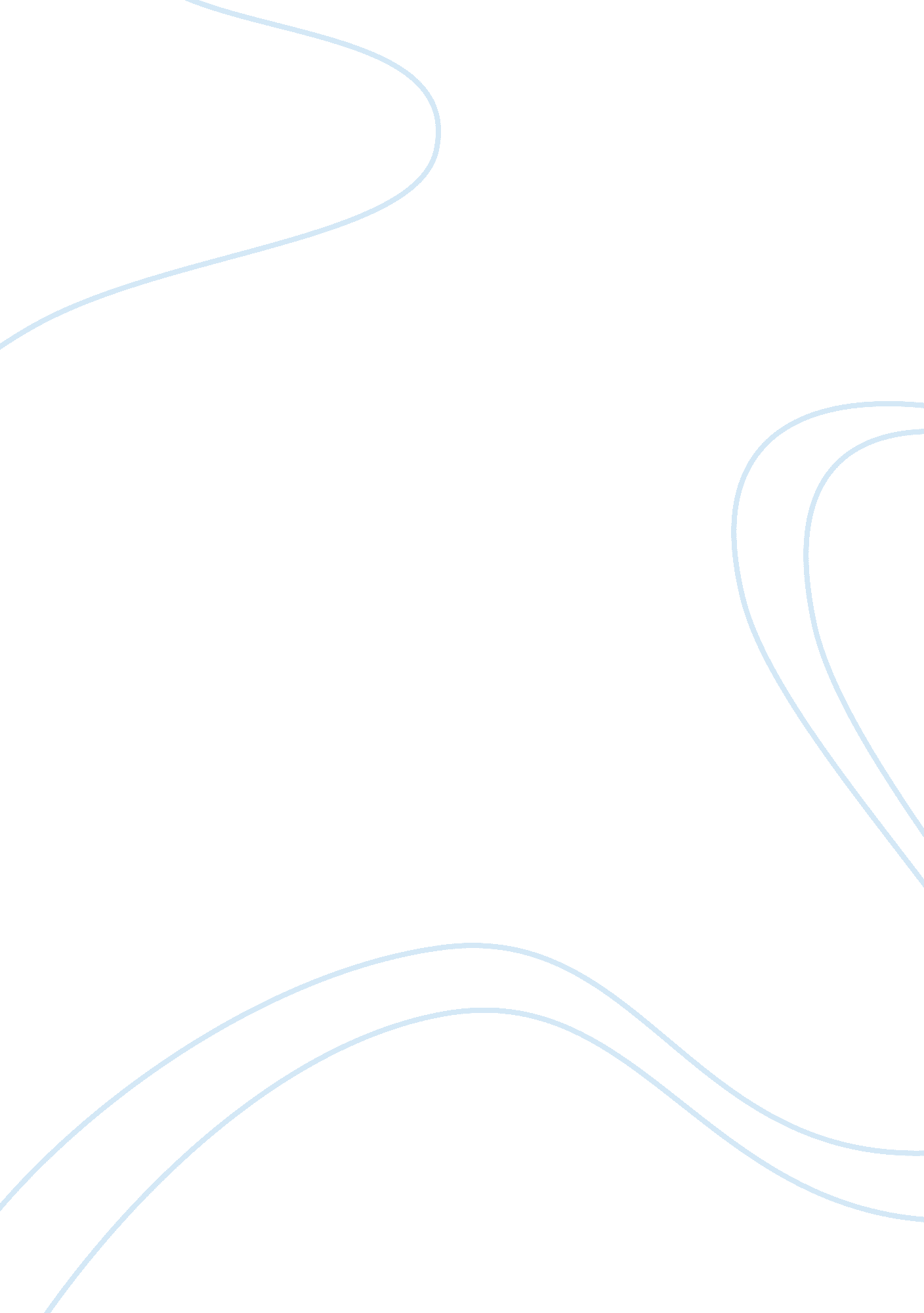 The impact of the internet on our daily livesSociology, Communication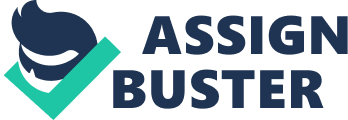 HAND ACCOUNTANCY GROUP 7 THE IMPACT OF THE INTERNET ON OUR DAILY LIVES Especially the Internet is becoming more and more important for nearly everybody as it is one of the newest and most forward-looking media and surely “ the" medium of the future. The Internet changed our life enormously; there is no doubt about that. There are many advantages of the Internet that show you the importance of this new medium. The Internet has changed our lives completely since it was invented. It has helped major scientific discoveries, it has made it much easier to communicate with people, shopping would of been much harder and entertainment is also a big part of the internet. Some positive impacts of the internet on our social are that we are able to communicate with people that live far away from us. It has given us much more communication in general so it has changed our social lives completely. We are able to shop on the internet. Internet has many more shops on it than on the streets; this means that it has provided lots more jobs for the people that set up the websites for the shops. We are able to telework (work at home with a PC or laptop). We are able to video conference (talk and see people at the same time). The negative impact is that crime has increased rapidly on the internet. Drug traffickers make their deals there. This makes it difficult for the police to track them. Some people think that because there are more communication programs on the internet, we don’t have as much face to face communication. Adomako Enoch Nyarko Ofori Micheal Ohehe Djan Kwaku Nsiah Winnifred Dumalor Mawose Lydia 